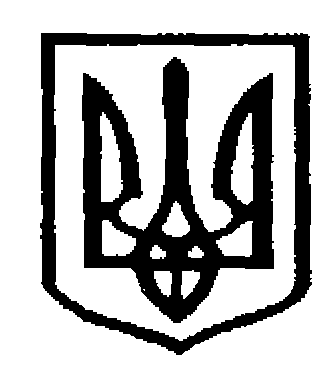 У К Р А Ї Н АЧернівецька міська радаУправління  освітивул. Героїв Майдану, 176, м. Чернівці, 58029 тел./факс (0372) 53-30-87  E-mail: osvitacv@gmail.com  Код ЄДРПОУ №02147345Про проведення  моніторингущодо якісного та кількісного кадрового складу вчителів, підготовлених до впровадження Державного стандарту базової середньої освіти у 5-6-х класах ЗЗСО з 1 вересня 2023 р.         На виконання наказу Департаменту освіти і науки Чернівецької обласної військової адміністрації (Чернівецької обласної державної адміністрації) від 02.06.2023 року №161, листа Інституту післядипломної педагогічної освіти  Чернівецької області від 02.05.2023 року № 01-11/254, відповідно до програми реалізації всеукраїнського інноваційного освітнього проєкту за темою «Розроблення і впровадження навчально-методичного забезпечення для закладів загальної середньої освіти в умовах реалізації Державного стандарту базової середньої освіти», Управління освіти Чернівецької міської ради просить до 21.08.2023:заповнити інформаційну таблицю щодо готовності вчителів до впровадження Державного стандарту базової середньої освіти у 5-х та 6-х класах закладів загальної середньої освіти  Чернівецької міської територіальної громади з 1 вересня 2023 року, перейшовши за покликанням: https://docs.google.com/spreadsheets/d/14PA6w4FA7xFCuocHtijfw31751oa17ZDH7ybxwxdNtU/edit?usp=drive_link надати інформацію (паперовий варіант – каб. 99 та електронний варіант – на е-скриньку  kosovan.ok.gs@gmail.com )   щодо готовності вчителів до впровадження Державного стандарту базової середньої освіти у 5-х та 6-х класах закладів загальної середньої освіти  Чернівецької міської територіальної громади з 1 вересня 2023 року, за формою, що додається:Начальник Управління                                                                 Ірина ТКАЧУКОксана Косован 53 21 20Додаток  до листа Управління освіти  Чернівецької міської радивід 14.08.2023 № Інформаціящодо готовності педагогів __________________________________(повна назва закладу освіти)Чернівецької міської територіальної громадидо впровадження Державного стандарту базової середньої освіти у 5-6 х класах ЗЗСО з 1 вересня 2023 рокуМ.П.                                                                                                                                                                         Директор школи_____________ №_____________Керівникам закладів  загальної середньої освіти№з/пПовна назва навчального закладу(вказувати повну назву закладу освіти)Прізвище, ім’я, по батьковіпедагогічного працівника(вказувати повністю, без скророчень)Освіта(кваліфікаційнийрівень, спеціальність)Предмет, який викладатимез 1 вересня 2022 рокуТермінипроходження навчанняСертифікатпро проходження курсів підвищення кваліфікації(серія, номер)Обсягнавчання (кількість годин)